MMisuse of Drugs Act 1981Portfolio:Minister for PoliceAgency:Police ServiceMisuse of Drugs Act 19811981/06623 Oct 19811 Sep 1982 (see s. 2 and Gazette 20 Aug 1982 p. 3250)Misuse of Drugs (Amounts of Prohibited Drugs) Order 1990 published in Gazette 30 Nov 1990 p. 5937Misuse of Drugs (Amounts of Prohibited Drugs) Order 1990 published in Gazette 30 Nov 1990 p. 5937Misuse of Drugs (Amounts of Prohibited Drugs) Order 1990 published in Gazette 30 Nov 1990 p. 593730 Nov 1990Misuse of Drugs Amendment Act 19901990/0504 Dec 19904 Dec 1990 (see s. 2)Conservation and Land Management Amendment Act 1991 Sch. it. 51991/02025 Jun 199123 Aug 1991 (see s. 2 and Gazette 23 Aug 1991 p. 4353)Misuse of Drugs (Amounts of Prohibited Drugs) Order 1991 published in Gazette 29 Nov 1991 p. 6040‑1Misuse of Drugs (Amounts of Prohibited Drugs) Order 1991 published in Gazette 29 Nov 1991 p. 6040‑1Misuse of Drugs (Amounts of Prohibited Drugs) Order 1991 published in Gazette 29 Nov 1991 p. 6040‑129 Nov 1991Misuse of Drugs (Amounts of Prohibited Drugs) Order 1994 published in Gazette 22 Mar 1994 p. 1245Misuse of Drugs (Amounts of Prohibited Drugs) Order 1994 published in Gazette 22 Mar 1994 p. 1245Misuse of Drugs (Amounts of Prohibited Drugs) Order 1994 published in Gazette 22 Mar 1994 p. 124522 Mar 1994Poisons Amendment Act 1994 s. 111994/01215 Apr 199427 May 1994 (see s. 2 and Gazette 27 May 1994 p. 2205)Acts Amendment (Public Sector Management) Act 1994 s. 3(2)1994/03229 Jun 19941 Oct 1994 (see s. 2 and Gazette 30 Sep 1994 p. 4948)Statutes (Repeals and Minor Amendments) Act 1994 s. 41994/0739 Dec 19949 Dec 1994 (see s. 2)Acts Amendment (Fines, Penalties and Infringement Notices) Act 1994 Pt. 151994/09223 Dec 19941 Jan 1995 (see s. 2(1) and Gazette 30 Dec 1994 p. 7211)Misuse of Drugs Amendment Act 19951995/04418 Oct 1995s. 1 & 2: 18 Oct 1995;Act other than s. 1 & 2: 16 Aug 1996 (see s. 2 and Gazette 16 Aug 1996 p. 4007)Poisons Amendment Act 1995 s. 431995/0486 Nov 199520 Mar 1996 (see s. 2 and Gazette 19 Mar 1996 p. 1203)Reprinted as at 11 Nov 1996 Reprinted as at 11 Nov 1996 Reprinted as at 11 Nov 1996 Reprinted as at 11 Nov 1996 Misuse of Drugs Amendment Act 19981998/00326 Mar 199826 Mar 1998 (see s. 2)Statutes (Repeals and Minor Amendments) Act 2000 s. 272000/0244 Jul 20004 Jul 2000 (see s. 2)Criminal Property Confiscation (Consequential Provisions) Act 2000 s. 52000/0696 Dec 20001 Jan 2001 (see s. 2 and Gazette 29 Dec 2000 p. 7903)Reprinted as at 11 Jan 2002 Reprinted as at 11 Jan 2002 Reprinted as at 11 Jan 2002 Reprinted as at 11 Jan 2002 Nurses Amendment Act 2003 Pt. 3 Div. 22003/0099 Apr 20039 Apr 2003 (see s. 2)Cannabis Control Act 2003 Pt. 52003/0521 Oct 200322 Mar 2004 (see s. 2 and Gazette 9 Mar 2004 p. 733)Industrial Hemp Act 2004 Pt. 72004/00112 Mar 200419 May 2004 (see s. 2 and Gazette 18 May 2004 p. 1561)Criminal Code Amendment Act 2004 s. 582004/00423 Apr 200421 May 2004 (see s. 2)Courts Legislation Amendment and Repeal Act 2004 s. 1412004/05923 Nov 20041 May 2005 (see s. 2 and Gazette 31 Dec 2004 p. 7128)Misuse of Drugs Amendment Act 20042004/06224 Nov 2004s. 1 & 2: 24 Nov 2004;Act other than s. 1 & 2: 1 Jan 2005 (see s. 2 and Gazette 10 Dec 2004 p. 5965)Criminal Procedure and Appeals (Consequential and Other Provisions) Act 2004 s. 822004/08416 Dec 20042 May 2005 (see s. 2 and Gazette 31 Dec 2004 p. 7129 (correction in Gazette 7 Jan 2005 p. 53))Reprint 3 as at 1 Jul 2005 Reprint 3 as at 1 Jul 2005 Reprint 3 as at 1 Jul 2005 Reprint 3 as at 1 Jul 2005 Machinery of Government (Miscellaneous Amendments) Act 2006 Pt. 14 Div. 22006/02826 Jun 20061 Jul 2006 (see s. 2 and Gazette 27 Jun 2006 p. 2347)Misuse of Drugs Amendment Act 20062006/04022 Sep 2006s. 1 & 2: 22 Sep 2006;Act other than s. 1 & 2: 28 Apr 2007 (see s. 2 and Gazette 27 Apr 2007 p. 1775)Nurses and Midwives Act 2006 Sch. 3 cl. 152006/0506 Oct 200619 Sep 2007 (see s. 2 and Gazette 18 Sep 2007 p. 4711)Misuse of Drugs (Amounts of Prohibited Drugs) Order 2007 published in Gazette 7 Dec 2007 p. 5985Misuse of Drugs (Amounts of Prohibited Drugs) Order 2007 published in Gazette 7 Dec 2007 p. 5985Misuse of Drugs (Amounts of Prohibited Drugs) Order 2007 published in Gazette 7 Dec 2007 p. 5985cl. 1 & 2: 7 Dec 2007 (see cl. 2(a));Order other than cl. 1 & 2: 8 Dec 2007 (see cl. 2(b))Reprint 4 as at 29 Feb 2008 Reprint 4 as at 29 Feb 2008 Reprint 4 as at 29 Feb 2008 Reprint 4 as at 29 Feb 2008 Medical Practitioners Act 2008 Sch. 3 cl. 372008/02227 May 20081 Dec 2008 (see s. 2 and Gazette 25 Nov 2008 p. 4989)Police Amendment Act 2009 s. 212009/0423 Dec 200913 Mar 2010 (see s. 2(b) and Gazette 12 Mar 2010 p. 941)Standardisation of Formatting Act 2010 s. 42010/01928 Jun 201011 Sep 2010 (see s. 2(b) and Gazette 10 Sep 2010 p. 4341)Health Practitioner Regulation National Law (WA) Act 2010 Pt. 5 Div. 372010/03530 Aug 201018 Oct 2010 (see s. 2(b) and Gazette 1 Oct 2010 p. 5075‑6)Misuse of Drugs Amendment Act 20102010/04428 Oct 2010s. 1 & 2: 28 Oct 2010 (see s. 2(a));s. 3, 4 & 7(3) &(4): 22 Jan 2011 (see s. 2(b) and Gazette 21 Jan 2011 p. 157);s. 5, 6, 7(1) & (2), 8, 9 & 10: 9 Jul 2011 (see s. 2(b) and Gazette 8 Jul 2011 p. 2895)Cannabis Law Reform Act 2010 Pt. 32010/04528 Oct 20101 Aug 2011 (see s. 2(b) and Gazette 29 Jul 2011 p. 3127)Misuse of Drugs Amendment Act (No. 2) 2010 Pt. 22010/05024 Nov 201025 Nov 2010 (see s. 2(b))Misuse of Drugs (Numbers of Cannabis Plants) Order 2010 published in Gazette 15 Apr 2011 p. 1425‑6Misuse of Drugs (Numbers of Cannabis Plants) Order 2010 published in Gazette 15 Apr 2011 p. 1425‑6Misuse of Drugs (Numbers of Cannabis Plants) Order 2010 published in Gazette 15 Apr 2011 p. 1425‑6cl. 1 & 2: 15 Apr 2011 (see cl. 2(a));Order other than cl. 1 & 2: 16 Apr 2011 (see cl. 2(b))Misuse of Drugs (Amounts of Prohibited Drugs) Order 2011 published in Gazette 29 Apr 2011 p. 1532‑4Misuse of Drugs (Amounts of Prohibited Drugs) Order 2011 published in Gazette 29 Apr 2011 p. 1532‑4Misuse of Drugs (Amounts of Prohibited Drugs) Order 2011 published in Gazette 29 Apr 2011 p. 1532‑4cl. 1 & 2: 29 Apr 2011 (see cl. 2(a));Order other than cl. 1 & 2: 30 Apr 2011 (see cl. 2(b))Misuse of Drugs (Amounts of Prohibited Drugs) Order (No. 2) 2011 published in Gazette 1 Jul 2011 p. 2742‑5Misuse of Drugs (Amounts of Prohibited Drugs) Order (No. 2) 2011 published in Gazette 1 Jul 2011 p. 2742‑5Misuse of Drugs (Amounts of Prohibited Drugs) Order (No. 2) 2011 published in Gazette 1 Jul 2011 p. 2742‑5cl. 1 & 2: 1 Jul 2011 (see cl. 2(a));Order other than cl. 1 & 2: 2 Jul 2011 (see cl. 2(b))Reprint 5 as at 16 Sep 2011 Reprint 5 as at 16 Sep 2011 Reprint 5 as at 16 Sep 2011 Reprint 5 as at 16 Sep 2011 Misuse of Drugs (Amounts of Prohibited Drugs) Order (No. 3) 2011 published in Gazette 11 Oct 2011 p. 4316‑20Misuse of Drugs (Amounts of Prohibited Drugs) Order (No. 3) 2011 published in Gazette 11 Oct 2011 p. 4316‑20Misuse of Drugs (Amounts of Prohibited Drugs) Order (No. 3) 2011 published in Gazette 11 Oct 2011 p. 4316‑20cl. 1 & 2: 11 Oct 2011 (see cl. 2(a));Order other than cl. 1 & 2: 12 Oct 2011 (see cl. 2(b))Misuse of Drugs Amendment Act 2011 Pt. 2 (s. 3‑9)2011/05621 Nov 2011s. 3, 4 & 9: 24 Mar 2012 (see s. 2(b) and Gazette 23 Mar 2012 p. 1363);s. 5‑8: 30 Jan 2013 (see s. 2(b) and Gazette 29 Jan 2013 p. 324‑5)Misuse of Drugs (Amounts of Prohibited Drugs) Order 2012 published in Gazette 13 Apr 2012 p. 1664‑5Misuse of Drugs (Amounts of Prohibited Drugs) Order 2012 published in Gazette 13 Apr 2012 p. 1664‑5Misuse of Drugs (Amounts of Prohibited Drugs) Order 2012 published in Gazette 13 Apr 2012 p. 1664‑5cl. 1 & 2: 13 Apr 2012 (see cl. 2(a));Order other than cl. 1 & 2: 14 Apr 2012 (see cl. 2(b))Criminal Appeals Amendment (Double Jeopardy) Act 2012 s. 102012/00921 May 201226 Sep 2012 (see s. 2(b) and Gazette 25 Sep 2012 p. 4499)Misuse of Drugs (Amounts of Prohibited Drugs) Order (No. 2) 2012 published in Gazette 30 Oct 2012 p. 5194‑6Misuse of Drugs (Amounts of Prohibited Drugs) Order (No. 2) 2012 published in Gazette 30 Oct 2012 p. 5194‑6Misuse of Drugs (Amounts of Prohibited Drugs) Order (No. 2) 2012 published in Gazette 30 Oct 2012 p. 5194‑6cl. 1 & 2: 30 Oct 2012 (see cl. 2(a));Order other than cl. 1 & 2: 31 Oct 2012 (see cl. 2(b))Criminal Organisations Control Act 2012 s. 1792012/04929 Nov 20122 Nov 2013 (see s. 2(b) and Gazette 1 Nov 2013 p. 4891)Criminal Investigation (Covert Powers) Act 2012 Pt. 92012/0553 Dec 20121 Mar 2013 (see s. 2(b) and Gazette 25 Jan 2013 p. 271)Reprint 6 as at 19 Apr 2013 (not including 2012/049)Reprint 6 as at 19 Apr 2013 (not including 2012/049)Reprint 6 as at 19 Apr 2013 (not including 2012/049)Reprint 6 as at 19 Apr 2013 (not including 2012/049)Medicines and Poisons Act 2014 Pt. 11 Div. 32014/0132 Jul 201430 Jan 2017 (see s. 2(b) & Gazette 17 Jan 2017 p. 403)Misuse of Drugs Amendment (Psychoactive Substances) Act 20152015/02921 Oct 201518 Nov 2015 (see s. 2(b) and Gazette 17 Nov 2015 p. 4693‑4)Public Health (Consequential Provisions) Act 2016 s. 101 & Pt. 5 Div. 162016/01925 Jul 2016s. 101: 24 Jan 2017 (see s. 2(1)(c) and Gazette 10 Jan 2017 p. 165);Pt. 5 Div. 16: to be proclaimed (see s. 2(1)(c))Misuse of Drugs Amendment (Search Powers) Act 20162016/04728 Nov 2016s. 1 & 2: 28 Nov 2016 (see s. 2(a));Act other than s. 1 & 2: 14 Jan 2017 (see s. 2(b) and Gazette 13 Jan 2017 p. 337)Misuse of Drugs Amendment (Methylamphetamine Offences) Act 2017 Pt. 22017/00321 Aug 201718 Sep 2017 (see s. 2(b))Reprint 7 as at 1 Dec 2017 (not including 2016/019 Pt. 5 Div. 16)Reprint 7 as at 1 Dec 2017 (not including 2016/019 Pt. 5 Div. 16)Reprint 7 as at 1 Dec 2017 (not including 2016/019 Pt. 5 Div. 16)Reprint 7 as at 1 Dec 2017 (not including 2016/019 Pt. 5 Div. 16)Industrial Hemp Amendment Act 2018 Pt. 32018/01528 Aug 201822 Sep 2018 (see s. 2(b) and Gazette 21 Sep 2018 p. 3533)Misuse of Drugs (Amounts of Prohibited Drugs) Order 2018 published in Gazette 29 Aug 2018 p. 2995‑3039Misuse of Drugs (Amounts of Prohibited Drugs) Order 2018 published in Gazette 29 Aug 2018 p. 2995‑3039Misuse of Drugs (Amounts of Prohibited Drugs) Order 2018 published in Gazette 29 Aug 2018 p. 2995‑3039cl. 1 & 2: 29 Aug 2018 (see cl. 2);Order other than cl. 1 & 2: 30 Aug 2018 (see cl. 2)Reprint 8 as at 19 Jul 2019 Reprint 8 as at 19 Jul 2019 Reprint 8 as at 19 Jul 2019 Reprint 8 as at 19 Jul 2019 Voluntary Assisted Dying Act 2019 Pt. 12 Div. 62019/02719 Dec 20191 Jul 2021 (see s. 2(b) and SL 2021/83 cl. 2)Directors’ Liability Reform Act 2023 Pt. 3 Div. 422023/0094 Apr 20235 Apr 2023 (see s. 2(j))Misuse of Drugs (Amounts of Prohibited Drugs) Order 2023 SL 2023/48Misuse of Drugs (Amounts of Prohibited Drugs) Order 2023 SL 2023/48Misuse of Drugs (Amounts of Prohibited Drugs) Order 2023 SL 2023/48cl. 1 & 2: 19 May 2023 (see cl. 2(a));Order other than cl. 1 & 2: 20 May 2023 (see cl. 2(b))Misuse of Drugs Amendment Act 20232023/01626 Jun 2023Pt. 1: 26 Jun 2023 (see s. 2(a));Pt. 2: 27 Jun 2023 (see s. 2(b));Act other than Pt. 1 & 2: 27 Jun 2028 (see s. 2(c))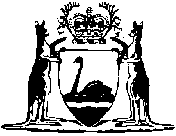 